ПОЛИГРАФИЧЕСКАЯ И СУВЕНИРНАЯ ПРОДУКЦИЯпо Всероссийской акции «СТОП ВИЧ/СПИД»НаименованиеВизуализация ФЛ АГИ (боль шие) Размер: 90х135 смМатериал: шёлк полиэфирный, белый Древко - 1,5 м (пластик, белый)Печать с одной стороны.Обработка: обшить по периметру, по левой стороне карман.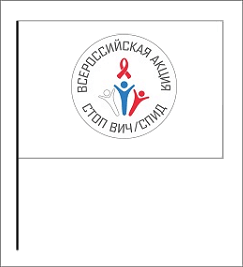  Значки Значки закатные: круглые завальцованные. Диаметр: 56 ммПечать: полноцветная с ламинацией. Значок с прикреплением ленты.Лента красная, атласная, шириной 1,5 см.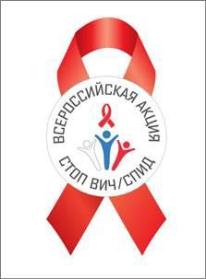  Б рошюры (лист овки) Формат: А7 (в сложенном виде) 10,5х35 см (4 бига, фальцовка) 10 полос.Бумага: мелованная матовая 115 г/м2Красочность: 4+4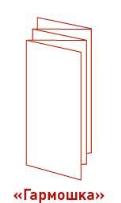 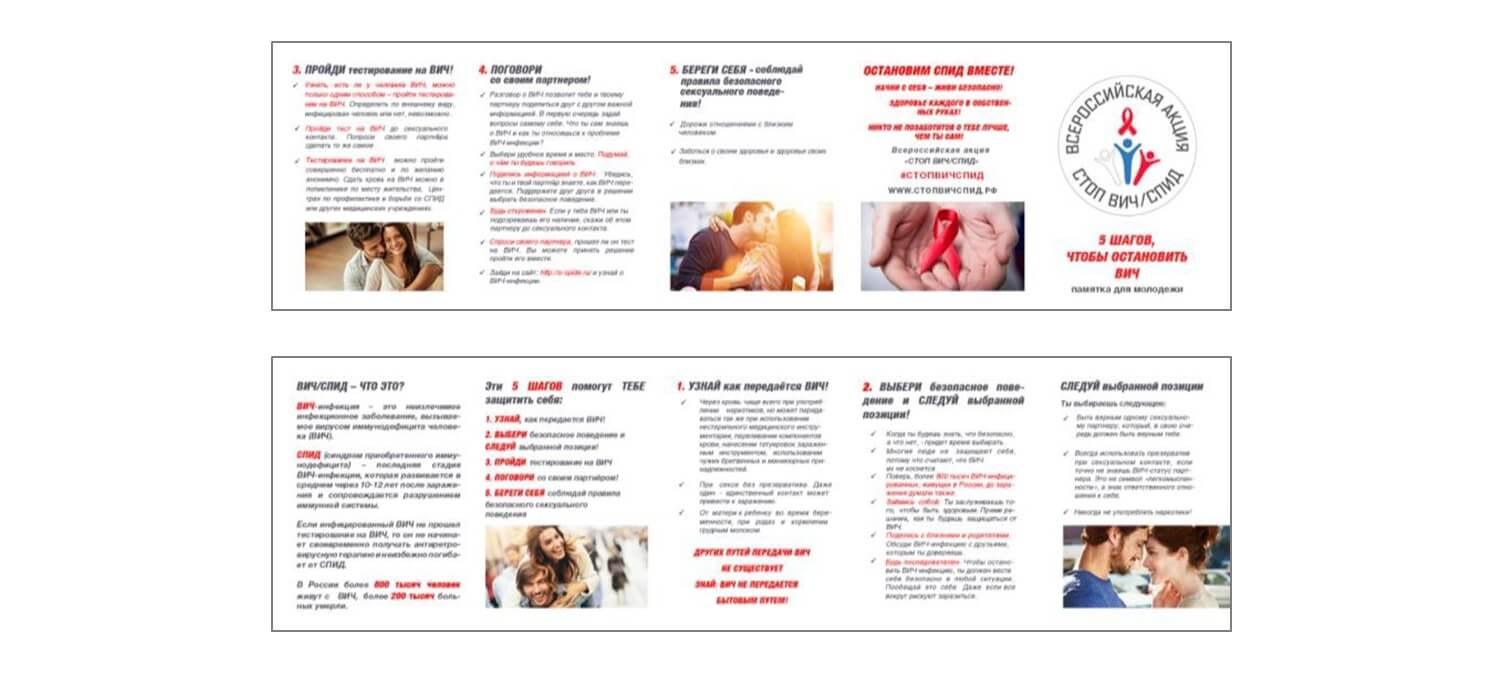  Нак лейки Круглые стикеры Диаметр: 6,5 смБумага: самоклейка, полуглянец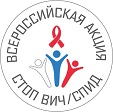  Плакат Формат: А3Бумага: мелованная матовая 150 г/м2Красочность: 4+0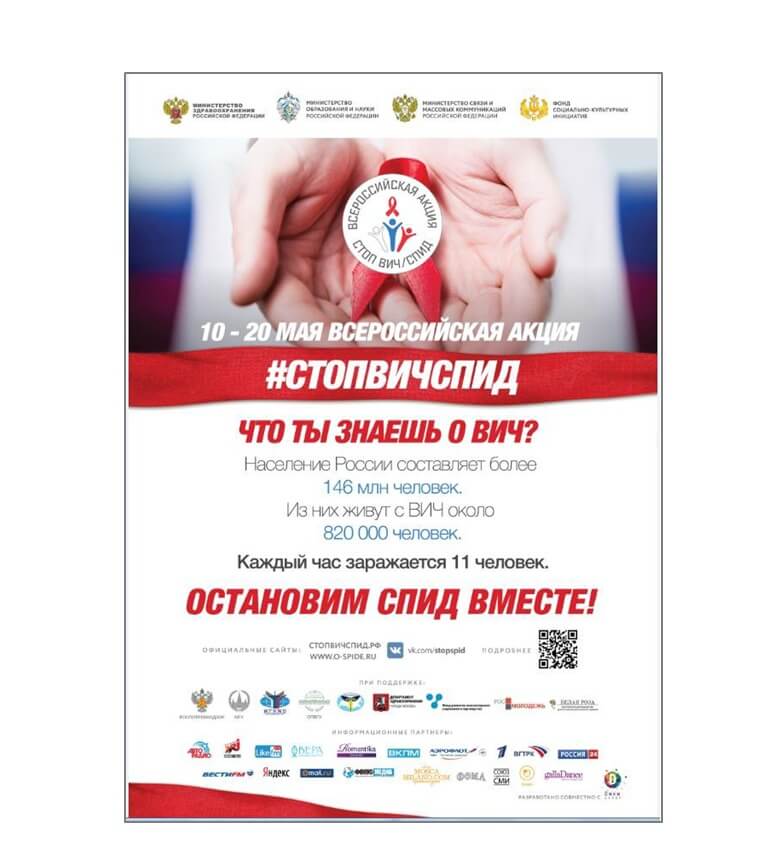  Лист овка Формат: 21 х 9,9 смКрасочность: 4+0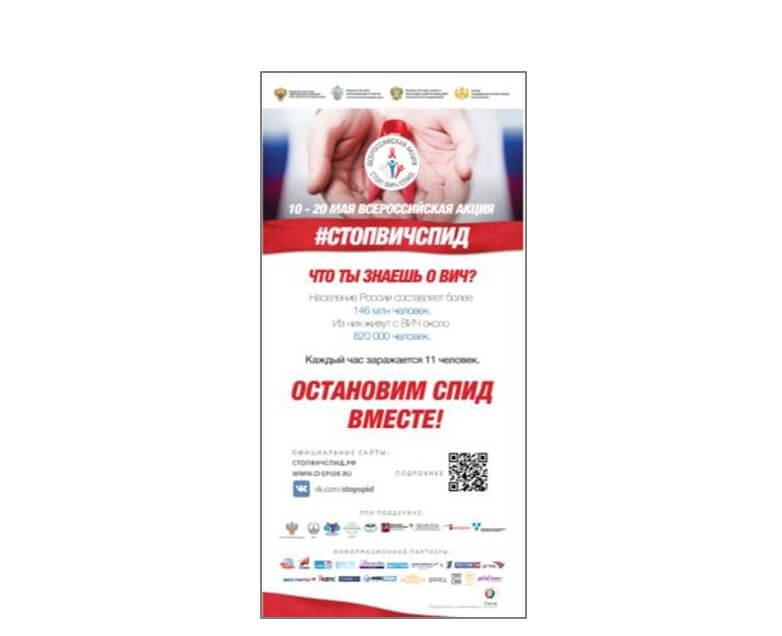 РучкиФормат: 9x140 ммДлина: 14 ммЦвет: белый/красныйВес: 7 граммМатериал: пластик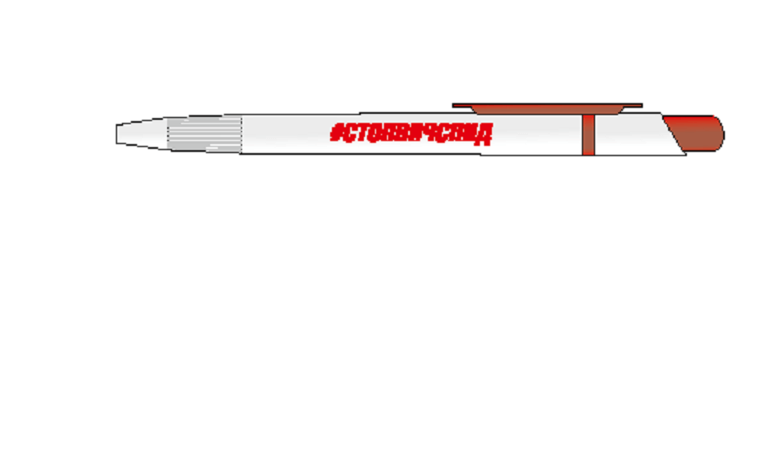 